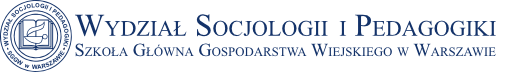 Pytania egzaminacyjne z SOCJOLOGIIStudia I-go stopnia (licencjackie) stacjonarne i niestacjonarneI. Pytania z zakresu treści ogólnych i kierunkowych Socjologia i jej subdyscypliny oraz główni przedstawiciele.  Socjologia jako dyscyplina naukowa - język, metody, techniki i narzędzia badawcze.Odrębność i interdyscyplinarność socjologii jako dyscypliny naukowej i nauki społecznej. Mocne i słabe strony teorii strukturalno-funkcjonalnej w odniesieniu do analizy struktur i działań społecznych.Role pełnione w społeczeństwie przez instytucje społeczne takie jak: rząd, szkoły, szpitale. Szkoła frankfurcka i jej wkład w krytykę kulturową społeczeństwa.  Sposoby radzenia sobie jednostek i grup społecznych z różnymi formami ryzyk i zagrożeń.Mikro i makrospołeczne uwarunkowania zmian w strukturze społecznej.Przyczyny i skutki nierówności społecznych oraz możliwości ich ograniczania. Procesy pauperyzacji i wykluczenia społecznego oraz ich skutki społeczne.Kulturowe, społeczne i technologiczne uwarunkowania rozwoju społeczeństwa cyfrowego.  Społeczeństwo obywatelskie, jego struktury, specyfika i bariery rozwoju.Społeczne konsekwencje zmian klimatycznych.Aktywność człowieka w kontekście organizacji działań, interakcji i stosunków społecznych.Koncepcja zrównoważonego rozwoju i jej społeczne konsekwencje. System socjologiczny Emile’a Durkheima.Pozytywizm a socjologia jako odrębna dyscyplina nauki.Myśl społeczna jako podstawa ukształtowania socjologii jako odrębnej dyscypliny naukowej.Poglądy przedstawicieli myśli społecznej, którzy zajmują szczególne miejsce wśród socjologów.System socjologiczny – socjologia rozumiejąca w niemieckiej socjologii humanistycznej.Historiografia i socjologia historyczna: przedstawiciele i wiodące idee. Paradygmat konfliktowy w analizie rzeczywistości społecznej.Paradygmat teorii działania społecznego w analizie rzeczywistości społecznej. Perspektywa feministyczna w badaniach społecznych.Normy społeczne jako fundament struktur i instytucji społecznych. Rodzaje więzi społecznych – więź wspólnotowa, zrzeszeniowa i stanowiona.  Więzi społeczne i ich dynamika w małych grupach społecznych.Polska transformacja jako zmiana społeczna.Globalne procesy społeczne jako zmiana społeczna.Najważniejsze instytucje społeczeństwa nowoczesnego.Komunikowanie masowe i jego skutki społeczne. Rodzaje mediów i ich znaczenie w życiu społecznym.   Procesy komunikacji w grupach społecznych.Socjologiczne pojęcie i definicje kultury.  Przemiany kultury w społeczeństwie ponowoczesnym.Podstawowe prawidłowości funkcjonowania grup społecznych.Koncepcje socjologiczne Floriana Znanieckiego.Socjologia empiryczna Szkoły Chicagowskiej oraz jej przedstawiciele. Szkoły i kierunki antropologii kulturowej. Socjologia miasta jej główne idee i założenia.Główne teorie i paradygmaty w socjologii jako dyscyplinie naukowej.Grupy społeczne i ich główne atrybuty.Role społeczne i tożsamość jednostek i grup społecznych.Zmiana społeczna - jej przyczyny, skutki i cele.Teoria konfliktu społecznego. Konflikty społeczne i sposoby ich rozwiązywania.Nierówności społeczne i przyczyny ich reprodukcji.Zróżnicowanie kulturowe.Etniczność i wielokulturowość.Rozwój myśli społecznej – myśliciele, etapy i główne idee.Uwarunkowania procesu komunikacji. Typy sytuacji komunikacyjnych – od komunikacji interpersonalnej do komunikacji publicznej.Ekonomia jako nauka społeczna. Znaczenie czynników ekonomicznych w życiu społecznym. Filozofia i/a socjologia. Postawy społeczne i ich zmiana. Procesy grupowe.Materializm historyczny.Pozytywizm Johna S. Milla i Augusta Comte’a.Ewolucjonizm społeczny Herberta Spencera.Emile Durkheim: system socjologiczny i socjologiczna szkoła durkheimowska.Niemiecka szkoła humanistyczna: socjologia rozumiejąca Maxa Webera.Problematyka zmiany społecznej w myśli Ferdinanda Tönniesa oraz socjologia formalna Georga Simmla.Pragmatyzm społeczny.Współczesne problemy demograficzne.Migracje w ujęciu globalnym.Starzenie się społeczeństw Europy.Socjologia kultury jako subdyscyplina socjologii.Kultura masowa. Komunikowanie masowe. Kultura w społeczeństwie późnego kapitalizmu. Społeczeństwo konsumpcji.Kultura a technologia. Społeczeństwo sieci.Osobliwości nauk społecznych.Podstawowe struktury, procesy i instytucje na różnych poziomach życia społecznego.Badania ilościowe: założenia i specyfika podejścia badawczego.  Geneza, istota i funkcje teorii socjologicznych.Teoria funkcjonalna.Teorie wymiany społecznej. Teoria gier i racjonalnego wyboru.Teoria interakcjonizmu symbolicznego i fenomenologia.Konstruktywizm społeczny.Teoria krytyczna oraz jej mocne i słabe strony w zakresie analizy współczesnych społeczeństw.Historia społeczna a socjologia.Koncepcje kapitału społecznego na przykładzie Jamesa Colemana i Robera Putnama.Procesy zmian społecznych – idee, teorie i podmioty.Miasto i wieś w perspektywie socjologii.Kultura i komunikacja w organizacji. Socjologia religii - podstawowe pojęcia i koncepcje.Socjologia środowiska - podstawowe pojęcia i koncepcje.Socjologia rodziny – podstawowe pojęcia, koncepcje i współczesne problemy. II.  Pytania z zakresu metod badań społecznych  Przedmiot, cel i specyfika badań społecznych. Strategia badań ilościowych i projektowanie procesu badawczego – badania pilotażowe.Strategia badań jakościowych i projektowanie procesu badawczego.Problem badawczy a problem społeczny - typy i formy problemów badawczych.Tworzenie hipotez badawczych i warunki ich poprawności. Metody badań i ich związki z teoriami socjologicznymi.  Zalety i ograniczenia jakościowych metod badawczych. Zalety i ograniczenia ilościowych metod badawczych.Dylematy moralne i etyczne badań socjologicznych.Eksperyment w naukach społecznych oraz jego rodzaje i wiarygodność.Zalety i ograniczenia badań monograficznych. Przygotowanie i zachowanie badającego w badaniach terenowych.Charakterystyka obserwacji jako techniki badań. Definicja, typy i warunki przeprowadzenia wywiadu.  Charakterystyka badań realizowanych techniką ankiety.Metody i techniki stosowane w badaniach sondażowych.Analiza danych jakościowych Techniki badań jakościowych.Techniki badań ilościowych.Współczesne problemy etyczne socjologii – co i jak wolno badać, granice eksperymentu naukowego.Etapy procesu badawczego.Badania reprezentacyjne – próba badawcza, rodzaje prób oraz metody doboru próby.Kwestionariusz ankiety i jego struktura.Wady pytań kwestionariuszowych. Znaczenie konceptualizacji i operacjonalizacji w procesie badań.Analiza danych zastanych – możliwości i ograniczenia.Rodzaje zjawisk wykorzystywanych jako wskaźniki w badaniach społecznych.Wskaźniki złożone w badaniach społecznych.Cykliczna natura procesu badawczego.Strategie dobru próby w badaniach jakościowych.     